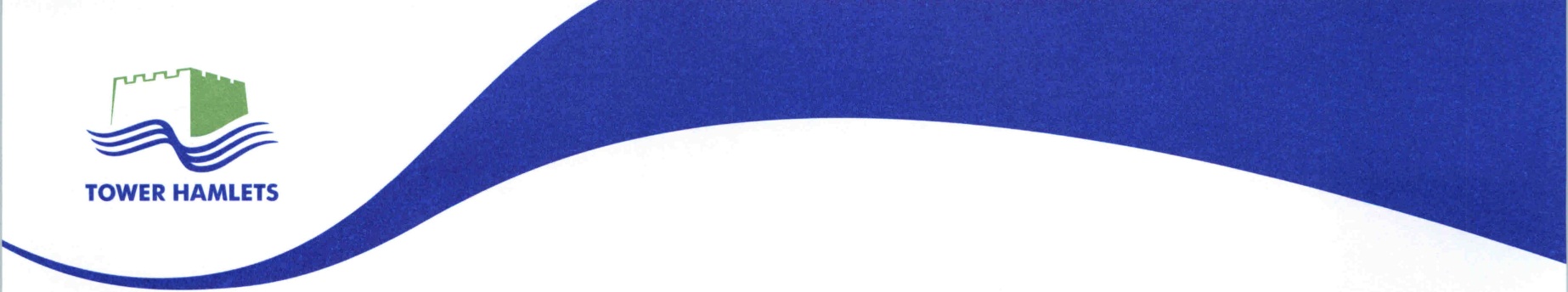 Please use this form if you wish to comment on the main modifications.This form has two parts:Part A – Personal detailsPart B – Your representationsIf your comments relate to more than one main modification, you will need to complete part B of this form for each representation.Please make your representation using the response form and refer to the accompanying guidance notes before completing it. A schedule of the main modifications to the Local Plan and associated documents can be found on our website at www.towerhamlets.gov.uk/local plan. Hard copies can also be obtained from the town hall (Mulberry Place, Clove Crescent, E14 2BG) and the borough’s libraries and idea stores.  We can only accept representations that refer to a change detailed in the main modifications schedule. Please do not repeat or re-submit previous representations on the Local Plan as these have already been considered as part of the examination process. We want to know whether you think the main modifications are sound and/or legally compliant (as defined in the accompanying guidance note).Comments can also be made on:the addendum to the Integrated Impact Assessment (which investigates the potential impacts of the main modifications against a range of social, economic and environmental objectives); andthe proposed changes to the Policies Map (as a consequence of the main modifications set out in the schedule).All forms must be returned to us no later than 5pm on 9 May 2019, either via:email (localplan@towerhamlets.gov.uk) orpost (FREEPOST, Main Modification Consultation, Strategic Planning, London Borough of Tower Hamlets, PO BOX 55739, London, E14 1BY). Please note: the consultation on the main modifications has now been extended two extra days (9 May) to take account of the Easter bank holidays on Friday 19 April 2019 and Monday 22 April 2019.Unfortunately, we cannot accept late responses.   Your comments (once registered) will be made publicly available online at the end of the consultation period. However, your personal details (apart from your name or the organisation you represent) will not be disclosed.  If you wish to provide more than one representation, please only fill in part A once.  For each representation, please complete an individual copy of part B.Data protection statementThe information collected will be processed in accordance with the Data Protection Act 1998. Information provided in this form will not be kept confidential. Copies of representations will be made available for public inspection, and cannot be treated as confidential. They will also be available to view on our website once the consultation period has closed.Part A – Personal detailsNotification of subsequent stages of the Local PlanPart B - Your representations This section will need to be completed for each representation you make.Please note – comments are restricted to the proposed main modifications only and should not relate to any other aspect (e.g. site or policy) of the Tower Hamlets Local Plan.Comments can also be made on the proposed changes to the Policies Map (as a consequence of the main modifications set out in the schedule). The Policies Map illustrates the policies and proposals of the Local Plan. The main modifications have also been subject to an independent appraisal (known as the Integrated Impact Assessment). The results are set out in the addendum to the Integrated Impact Assessment.  4.   To which main modification to the submitted Local Plan does this representation relate?Please provide comments below on the main modifications to the submitted Local Plan. Please be as precise as possible. Do you consider this main modification to be sound?  Is the main modification legally compliant?  Please set out what change(s) you consider necessary to make the main modification sound. It will be helpful if you are able to put forward suggested revised wording for any policy or text. Please be as precise as possible.Declaration:I/we understand that all comments submitted will be considered in line with this consultation, and that my comments will be made publicly available and may be identifiable to my name / organisation.Signed:	Dated:      Response Form Consultation on the proposed Main Modifications to the tower hamlets local planFor official use onlyFor official use onlyResponse Form Consultation on the proposed Main Modifications to the tower hamlets local planPerson IDResponse Form Consultation on the proposed Main Modifications to the tower hamlets local planRep IDPersonal details  Agent’s details (if applicable)  Agent’s details (if applicable)  Agent’s details (if applicable)TitleFirst nameLast nameJob title (where relevant)Organisation (where relevant)Address line 1Address line 2Address line 3Address line 4PostcodeTelephone numberEmail addressPlease specify whether you wish to be notified of any of the following:Please specify whether you wish to be notified of any of the following:Please specify whether you wish to be notified of any of the following:YesNoPublication of the inspector’s recommendations (final report)Adoption of the Local PlanMain modification referenceMM 